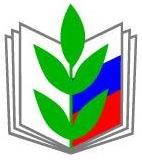 Профсоюз работников народного образования и наукиРоссийской ФедерацииМОУДО ЦВР «11»  мая  2017 гПредседатель ППО                                                                        /Залынская Н.В./№/№ФИОДолжностьПолномочия в ППО(если есть)1.Барышева Татьяна Анатольевнапедагог доп.обр.член комиссии при профкоме2.Бруева  Валентина Дмитриевнапедагог-организаторчлен профкома3.Волкова Анна Николаевнапедагог-организатор4.Гудкина Ирина Константиновнапедагог доп.обр.5.Данилевская Антонина Антоновнапедагог доп.обр6.Залынская Наталия Владимировнаметодистпредседатель ППО7.Баварова Ольга Николаевнапедагог доп.обр8.Кондратьева Марина Викторовнадиректор ЦВРчлен профкома9.Петина Ярослава Леонидовнапедагог доп.обр.10.Ткачева Ольга Викторовназам.дир. ЦВРчлен КРК